Netflix Subscribers can Download Content for Offline Viewing Netflix on Wednesday announced that its subscribers can now download select content directly to mobile devices for viewing without an internet connection. A limited number of videos are available to download through Netflix's updated Android and iOS apps, with the company stating more are "on the way."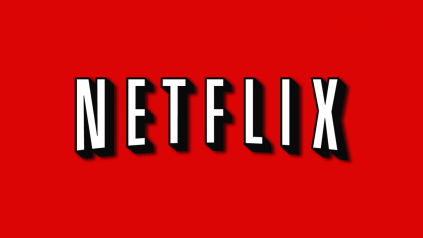 Reuters 11/30/16http://www.reuters.com/article/us-netflix-download-idUSKBN13P1XI